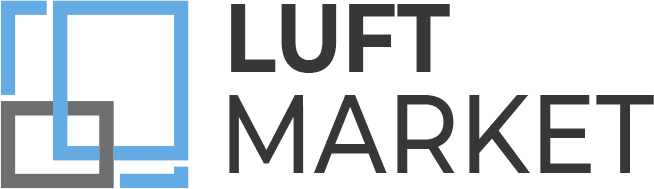 МИНЕРАЛЬНАЯ ВАТАДЛЯ ПЛОСКОЙ КРОВЛИHOTROCKОПТОВАЯ ПРОДАЖА СТРОЙМАТЕРИАЛОВ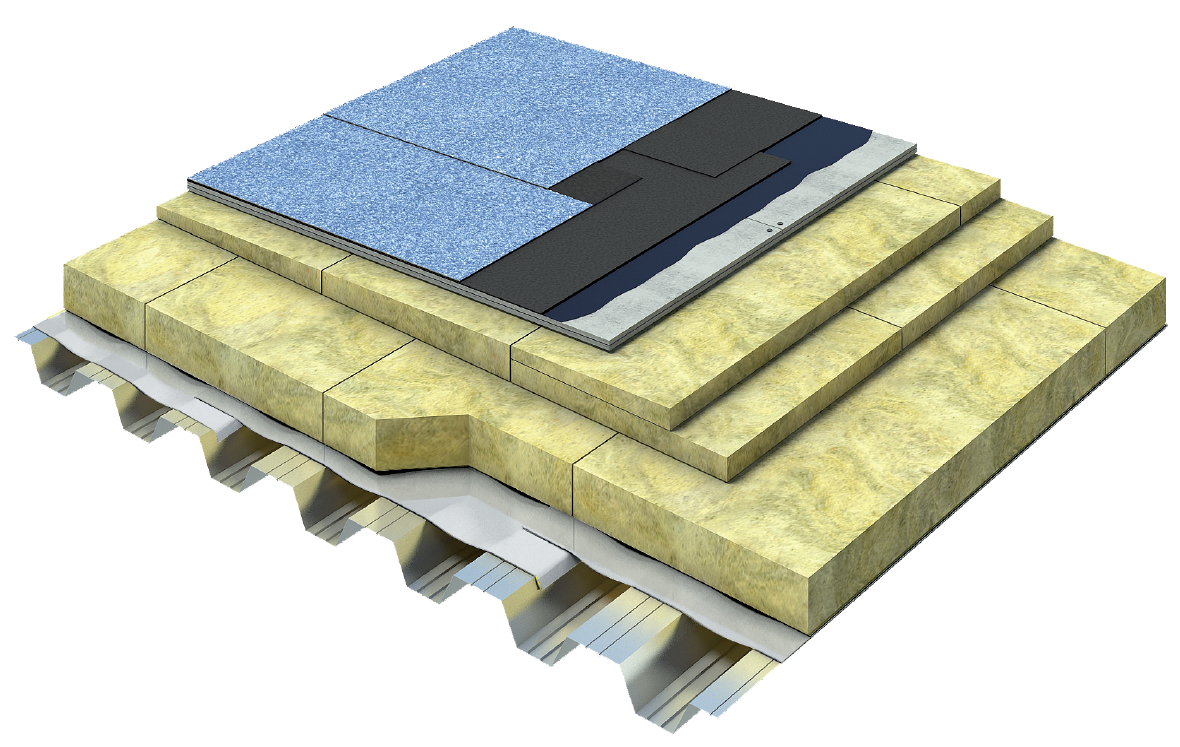 НаименованиеПлотностьРазмерДлина х ширинаТолщина плитыРазмер упаковкиЦена м3Самовывоз с завода г. ВязьмыЦена м3Со склада г. Реутов, МОHOTROCK Руф Н лайт1001200х600500,21659506 400HOTROCK Руф Н лайт1001200х6001000,21659506 400HOTROCK Руф Н лайт1001200х6001200,17359506 400HOTROCK Руф Н лайт1001200х6001500,21659506 400HOTROCK Руф Н   1101200х600500,21665507 080HOTROCK Руф Н   1101200х6001000,21665507 080HOTROCK Руф Н   1101200х6001200,17365507 080HOTROCK Руф Н   1101200х6001500,21665507 080HOTROCK Руф Н ПРО        1201200х600500,14471407 660HOTROCK Руф Н ПРО        1201200х6001000,14471407 660HOTROCK Руф Н ПРО        1201200х6001200,17371407 660HOTROCK Руф Н ПРО        1201200х6001500,21671407 660HOTROCK Руф С     1501200х600500,14487709 380HOTROCK Руф С     1501200х6001000,14487709 380HOTROCK Руф В лайт    1601200х600400,144952010 050HOTROCK Руф В лайт    1601200х600500,144952010 050HOTROCK Руф В                1701200Х600400,1441012010 630HOTROCK Руф В                1701200Х600500,1441012010 630оптово-розничная продажа строительных материаловсклад г. РЕУТОВ, УЛ. ФАБРИЧНАЯ, 6тел: +7 (495) 103-40-68оптово-розничная продажа строительных материаловсклад г. РЕУТОВ, УЛ. ФАБРИЧНАЯ, 6тел: +7 (495) 103-40-68оптово-розничная продажа строительных материаловсклад г. РЕУТОВ, УЛ. ФАБРИЧНАЯ, 6тел: +7 (495) 103-40-68оптово-розничная продажа строительных материаловсклад г. РЕУТОВ, УЛ. ФАБРИЧНАЯ, 6тел: +7 (495) 103-40-68оптово-розничная продажа строительных материаловсклад г. РЕУТОВ, УЛ. ФАБРИЧНАЯ, 6тел: +7 (495) 103-40-68оптово-розничная продажа строительных материаловсклад г. РЕУТОВ, УЛ. ФАБРИЧНАЯ, 6тел: +7 (495) 103-40-68оптово-розничная продажа строительных материаловсклад г. РЕУТОВ, УЛ. ФАБРИЧНАЯ, 6тел: +7 (495) 103-40-68оптово-розничная продажа строительных материаловсклад г. РЕУТОВ, УЛ. ФАБРИЧНАЯ, 6тел: +7 (495) 103-40-68